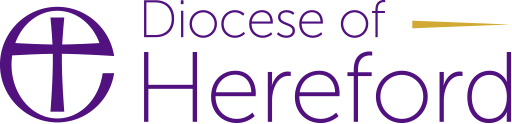 Local Worship Leader - Volunteer Role DescriptionLocal Worship Leader - Volunteer Role DescriptionThe Church of England is committed to promoting a safe environment and culture for children, young people and vulnerable adults.The individual appointed to this role will be expected to work within the policy and procedures of the relevant safeguarding policies and attend all required safeguarding training.  The Church of England is committed to promoting a safe environment and culture for children, young people and vulnerable adults.The individual appointed to this role will be expected to work within the policy and procedures of the relevant safeguarding policies and attend all required safeguarding training.  Name of church/bodyRole titleLocal Worship LeaderMain purpose of the roleTo lead acts of public worship by agreement with the incumbent.What you will be doingLeading acts of public worship (please specify which apply):Morning and Evening Worship on Sundays and other occasionsReflections or other alternatives to the sermonPreaching under the supervision of a licensed ministerIntergenerational and All Age worshipWorship in New Worshipping Communities and pioneering contextsHoly Communion by extension (where permitted)When and where you will be doing itE.g. monthly morning worship at X church; monthly Messy Church at Y schoolDisclosure & Barring Service (DBS) Requirements	DBS enhanced with Barred (Child list) and enhanced without barred (adults list)Who you will be responsible toUsually the incumbent or another licensed ministerTraining requirementsC1 Safeguarding TrainingLocal Worship Leader training Holy Communion by extension training (if applicable)Support you will be given E.g. regular meetings with incumbent and other Local Worship LeadersGeneral information Created by:          Date:Person Specification for Local Worship Leader – Volunteer RolePerson Specification for Local Worship Leader – Volunteer RolePerson Specification for Local Worship Leader – Volunteer RoleThis document describes the skills, experience and attributes that a person needs to carry out the above role.  This document describes the skills, experience and attributes that a person needs to carry out the above role.  This document describes the skills, experience and attributes that a person needs to carry out the above role.  CriteriaEssentialDesirableKnowledgeHow to lead worship suited to the context and in keeping with the practices of the Anglican churchKnowledge of Safeguarding issues, practices and proceduresUnderstanding of different worship styles and approachesSkillsIn leading worship which enables people to experience the holy and is appropriate to the occasionAbility to design and lead thoughtful, prayerful and creative worship ExperienceOf leading worship in the relevant contextOf leading worship in a variety of contextsPersonal AttributesPrayerful and faithful personWarm, approachable mannerAn ability to work collaboratively and as part of a teamWillingness to grow in faith and develop as a Worship LeaderFeeling called to this roleAble to be flexible and creativeKeen to involve others in designing and leading worshipQualifications/TrainingLocal Worship Leader trainingC1 Safeguarding TrainingAvailabilityOther